    Napperon graphique horizontal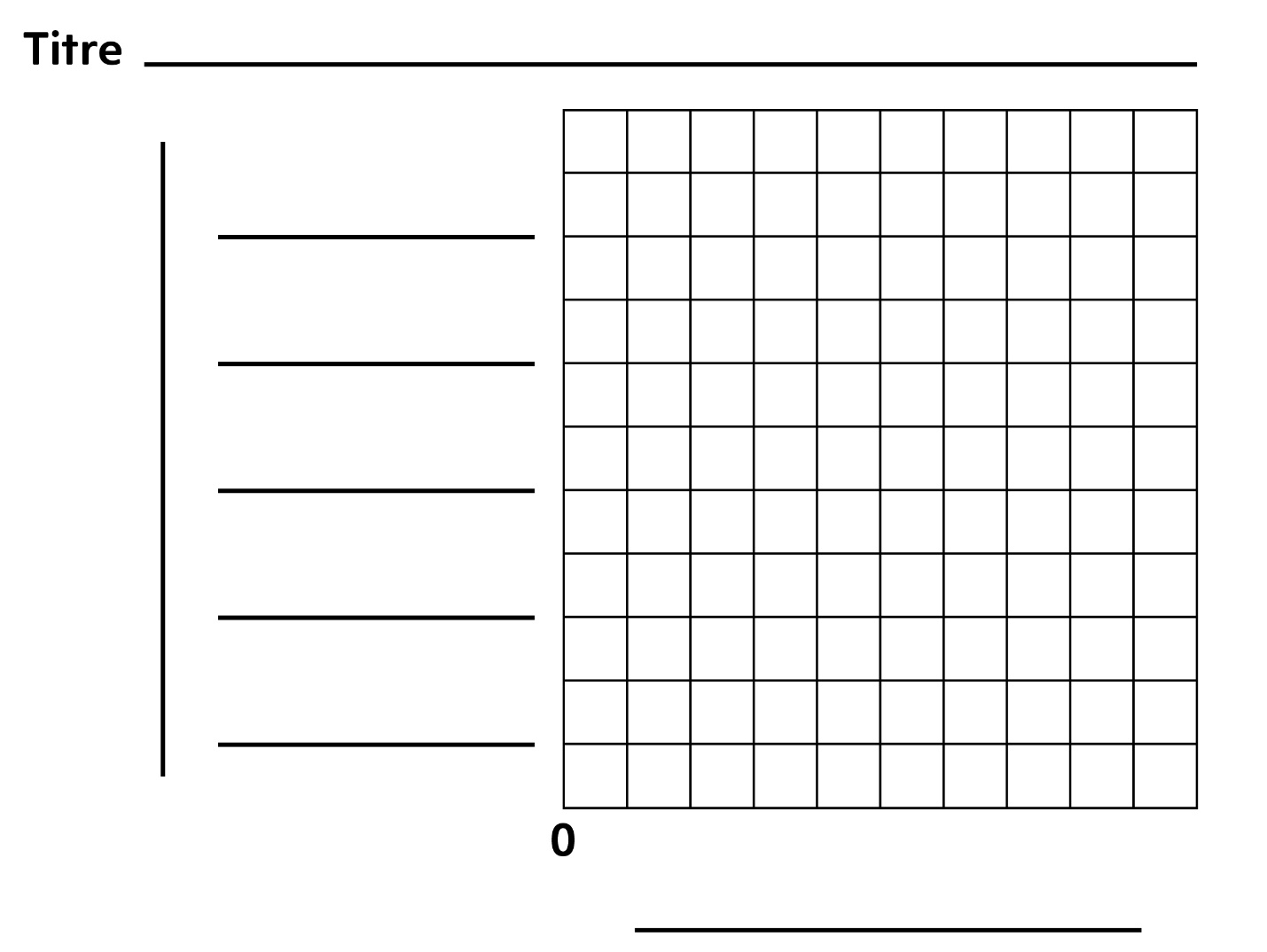 